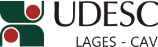 DESIGNA BANCA DE AVALIAÇÃO DA QUALIFICAÇÃO DE DOUTORADO EM PRODUÇÃO VEGETAL.O Diretor Geral do Centro de Ciências Agroveterinárias, no uso de suas atribuições, RESOLVE:1 - Designar os abaixo relacionados para comporem a Banca de Avaliação da Qualificação de Doutorado em Produção Vegetal intitulada “Uso de elicitores na indução de resistência e controle de podridões pós-colheita em pêssegos”, do doutorando BRUNO PANSERA ESPÍNDOLA, a realizar-se no dia 19 de junho de 2015, às 8 horas, nas dependências do CAV/UDESC:Dr. CRISTIANO ANDRÉ STEFFENS – (UDESC/Lages/SC) – PresidenteDr. SÉRGIO MIGUEL MAZARO – (UTFPR/Dois Vizinhos/PR) – Membro externoDr. CASSANDRO VIDAL TALAMINI DO AMARANTE – (UDESC/Lages/SC) – Membro Dr. RICARDO TREZZI CASA – (UDESC/Lages/SC) – MembroDr. LEO RUFATO – (UDESC/Lages/SC) – SuplenteProf. João Fert NetoDiretor Geral do CAV/UDESCPORTARIA INTERNA DO CAV Nº 089/2015, de 18/05/2015